МКОУ «Полотняно-Заводская СОШ №1»Проектная   работа«Правила поведения при пожаре»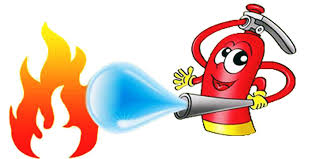                                                                  Выполнили: Куликова Мария,                                                                  Белец Виктория,  учащиеся 8 класса                                                                 МКОУ «Полотняно-Заводская СОШ№1»                                                                 Руководитель:                                                                  Коркина Т.Ю.  учитель  истории                                                                 МКОУ «Полотняно-Заводская Сош№1»П. Полотняный Завод2023гОглавление:I     Введение____________________________________________________стр.3II   Основная часть_______________________________________________стр.41. Причины возникновения пожаров_______________________________стр.4  2. Правила поведения при пожаре_________________________________стр.6  3. Средства тушения пожаров_____________________________________стр.9III   Выводы____________________________________________________стр.10IV   Литература_________________________________________________стр.12V   Приложение 1_______________________________________________стр.13VI  Приложение 2_______________________________________________стр.15I Введение      Можно назвать много факторов, влияющих на увеличение пожаров, но самым важным является человеческий фактор. Особую тревогу мы испытываем за беззащитных граждан – дети. Часто причиной пожара является детская шалость. Поэтому необходимо сформировать у ребёнка сознательное и ответственное отношение личной безопасности и безопасности окружающих, воспитывать готовность к эффективным, обоснованным действиям в неадекватных ситуациях. У детей часто отсутствует защитная психологическая реакция на противопожарную обстановку. Желание постоянно открывать что-то новое, непосредственность часто ставят их перед реальными опасностями. Подсчитано: на тысячу пожаров что вспыхивает по вине детей, которые становятся жертвами своего незнания и легкомыслия.      Число детей пострадавших от пожара возрастает с каждым годом. Это не может не вызвать тревогу, особенно на фоне повышенной пожароопасности в нашем регионе. Чтобы сделать отношение человека к этой проблеме осознанным, необходимо уже с дошкольного возраста заниматься вопросами пожарной безопасности. Эта работа должна вестись целенаправленно и систематически, чтобы уберечь детей от трагедии. Цель проекта:формирование у учащихся основ пожарной безопасности, навыков осознанного безопасного поведения, создание условий для усвоения и закрепления знаний и умений, необходимых для действий в экстремальных ситуациях.Задачи проекта:формировать умения реально оценивать возможную опасность;прививать практические навыки поведения детей при возникновении пожара;воспитывать чувство осторожности и самосохранения, чувствоблагодарности людям, которые помогают в трудных ситуациях;способствовать овладению приёмами элементарного практическоговзаимодействия с окружающими предметами, с помощью которых можно потушить пожар;Гипотеза: От поведения каждого человека зависит пожарная безопасность в быту.Вид проекта: творческо-информационныйОжидаемые результаты:повышение у детей уровня знаний о пожарной безопасности;формирование устойчивых навыков самосохранения, осознанного безопасного поведения; создание необходимых условий по формированию у школьников целостного представления о пожаре и его последствиях;развитие у детей любознательности, творческих способностей, познавательной активности, коммуникативных навыков;Продукт проекта: Создание информационного видеоролика «Правила пожарной безопасности» для использования его на уроках ОБЖ, классных часах в начальной и основной школе. II Основная часть Причины возникновения пожаров      В первые о возникновении огня мы услышали на уроке истории Древнего мира в 5 классе. По известной легенде, огонь людям подарил Прометей, похитив его с Олимпа. В наказание Зевс велел приковать его  к  горам Кавказа. Каждый день прилетал к Прометею большой орел и клевал ему печень. Так продолжалось тысячелетия. Столь дорогая плата требует внимательного и бережного отношения к огню. В древние времена зажечь огонь было тяжело, и люди постоянно поддерживали его в костре или в очаге. В наши дни, чтобы зажечь огонь, достаточно чиркнуть спичкой, а вот чтобы потушить  бушующие языки пламени, требуются нечеловеческие усилия, огромные средства и силы.      Обратившись к интернет ресурсам, нашли определение пожар. Пожаром называется неконтролируемый процесс горения вне специального очага, наносящий материальный ущерб, вред здоровью и жизни людей, интересам общества и государства. Такое определение пожара дано в Федеральном законе о «Пожарной безопасности», принятом Государственной Думой 18 ноября 1994 года. Каждый пожар – это единственное, уникальное событие с присущими только ему характеристиками. Пожары приносят неисчислимые беды:  травмируют и губят  людей, уничтожают все на своем пути, наносят непоправимый вред окружающей природной среде. Из разговора с Глушнёвой Галиной Ивановной управляющей пожарной частью  № 39 поселка Полотняный Завод, мы узнали, что главными факторами пожара, приводящими к гибели людей и причиняющими материальный ущерб, являются высокая температура и токсичный состав продуктов горения. При пожаре нужно опасаться также обрушений конструкции зданий, взрывов технологического оборудования и приборов, провалов пола в прогоревших зданиях, падения подгоревших деревьев. Опасно входить в зону задымления. Чтобы избежать пожара, необходимо знать основные причины его возникновения:1.Неосторожное обращение с огнем - при неосторожном курении, пользовании в помещениях открытым пламенем, разведение костров вблизи строений, небрежность в обращении с предметами бытовой химии, легковоспламеняющимися жидкостями. Источником повышенной пожарной опасности являются балконы, лоджии, сараи, гаражи, захламленные вещами.2. Пожары от электроприборов возникают в случае перегрузки сети мощными потребителями, при неверном монтаже или ветхости электросетей при пользовании неисправными электроприборами или приборами с открытыми спиралями и оставлении их без присмотра.3.Оставленные без присмотра топящиеся печи, применение для их розжига легковоспламеняющихся жидкостей, отсутствие противопожарной разделки.4.Пожары от детской шалости с огнем. Виноваты в этом чаще взрослые, которые оставляют детей одних дома, не прячут спички, зажигалки, не контролируют действия и игры детей.5. Пожары на транспорте при неисправных электро - и топливных приборах.6.Нарушение правил проведения электрогазосварочных и огневых работ - частая причина пожаров.7.Пожары от бытовых газовых приборов, неисправных либо оставленных без присмотра.8. Поджог9. Грозовой разрядГалина Ивановна сказала, что можно назвать много факторов, влияющих на увеличение пожаров в современном мире, но самым важным является человеческий фактор.    В учебнике ОБЖ 7 класса под ред. Ю.Л.Воробьёва,  нашли информацию, чтобы своевременно обнаружить и своевременно принять меры к ликвидации пожара, необходимо знать признаки его возникновения:наличие запаха дыма; незначительный огонь, пламя; наличие характерного запаха горящей резины или пластмассы; снижение напряжения в электросети, нарушение подачи электропитания,   признаки горения электропроводки. Причины  возникновения бытовых пожаров:непотушенные спички;неосторожность при использовании керосиновых ламп;оставление печей без присмотра;нарушение правил пользования бытовыми приборами.   2. Правила поведения при пожаре   На занятиях кружка Дружины юных пожарных наш педагог Коркина Татьяна Юрьевна, учит нас правилам пожарной безопасности. Педагог утверждает, что в настоящее время накоплен довольно обширный опыт и разработаны рекомендации по правилам безопасного поведения во время пожара. Каждому человеку необходимо владеть определенным минимумом знаний и умений безопасного поведения во время пожара.
    Приведем наиболее характерные и часто встречающиеся опасные ситуации во время пожара и рекомендации специалистов по правилам безопасного поведения в них.                     Пожар случился в квартиреНемедленно вызовите пожарных, позвонив по телефону «01», сообщите свой точный адрес (улицу, номер дома и квартиры, этаж, подъезд, код) и что горит.Если нет телефона, сообщите о пожаре через соседей.Не дожидаясь прибытия пожарных, попытайтесь потушить пожар подручными средствами (водой, плотной мокрой тканью, водой от внутренних пожарных кранов на лестничных площадках)Легковоспламеняющиеся жидкости тушите мокрой тканью, огнетушителем,    песком, землей из цветочных горшков.Не открывайте окна и двери, чтобы не усилить приток воздуха к очагу пожара.Нельзя тушить водой включенные в сети электроприборы и лить воду на электрические провода, во избежание поражения электрическим током необходимо отключить электроэнергию.Если ликвидировать очаг горения своими силами не представляется возможным, то необходимо немедленно покинуть квартиру, прикрыв за собой дверь.Покидая квартиру, по задымленному коридору необходимо передвигаться на четвереньках (внизу меньше дыма) и дышать через влажную ткань; чтобы уберечься от огня, следует накинуть на себя влажную ткань (мокрое одеяло, пальто).Покинув квартиру, организуйте встречу пожарных, укажите им очаг пожара.При невозможности покинуть квартиру обычным путем используйте балконную пожарную лестницу, а если ее нет, необходимо выйти на балкон, плотно закрыть дверь и звать на помощь.Покидая здание при пожаре, ни в коем случае не пользуйтесь лифтом, он может отключиться.          Загорелся телевизорПочувствовав запах дыма, обесточьте телевизор.Если доступ к розетке невозможен, отключите электроэнергию автоматом в электрощите.Сообщите о загорании в пожарную охрану по телефону «01», укажите точный адрес (улицу, номер дома и квартиры, этаж, подъезд, код) и что горит.Если после обесточивания горение не прекратилось, то залейте телевизор водой через отверстия задней стенки. Стойте при этом сбоку от телевизора.Чтобы избежать отравления при тушении загоревшегося телевизора, дышите через влажное полотенце (ткань).После ликвидации загорания до прибытия пожарных проветрите помещение.Сообщите родителям о пожаре, ничего не трогайте до прибытия пожарных, которые установят причину возгорания и дадут свое заключение.
       Пожар на балконеНемедленно позвоните в пожарную охрану по телефону «01», укажите свой точный адрес и что горит.Тушите загорание любыми подручными средствами (огнетушителем, водой).Легковоспламеняющиеся жидкости тушите огнетушителем, а если его нет, то мокрой тканью, песком, землей из цветочных горшков.Предупредите соседей верхних этажей, позовите их на
помощь.
       Запах дыма в подъездеНемедленно вызовите пожарную охрану по телефону «01», указав свой точный адрес и что горит.Постарайтесь определить место горения (почтовые ящики, мусоропровод, лифт, квартира) и сообщите соседям о пожаре.Вместе с соседями постарайтесь локализовать очаг пожара и потушить его подручными средствами.Если пожар произошел вне вашей квартиры, а воспользоваться лестницей для выхода наружу невозможно, оставайтесь в квартире.Во избежание отравления продуктами горения закройте щели дверей и вентиляционные отверстия мокрыми одеялами, полотенцами и т. п.Укрыться от пожара до прибытия пожарных можно также на балконе, плотно закрыв за собой балконную дверь.По прибытии пожарных привлеките их внимание и попросите оказать вам помощь.В задымленном помещении передвигаться можно или на четвереньках, или ползком, для защиты органов дыхания необходимо дышать через мокрую ткань.
         Пожар в кабине лифтаПри возгорании в кабине или шахте лифта необходимо немедленно сообщить об этом диспетчеру, нажав кнопку «Вызов».Если лифт движется, не останавливайте его, а дождитесь остановки.Выйдя из кабины лифта, заблокируйте двери и попросите жильцов на этаже вызвать пожарную охрану.Если лифт остановился между этажами, а очаг возгорания находится вне кабины, стучите по стенам кабины, кричите и зовите на помощь, попытайтесь с помощью жильцов раздвинуть автоматические двери лифта и выбраться наружу.При невозможности самостоятельно выйти из лифта до прибытия помощи закройте нос и рот носовым платком, рукавом одежды, смочив жидкостью (даже мочой), сохраняйте выдержку и спокойствие.
          Вспыхнула новогодняя елкаПри загорании на елке электрогирлянды, немедленно отключите гирлянду от сети, выдернув вилку электропитания из розетки.Вызовите пожарную охрану по телефону «01», указав точный адрес и что горит.Повалите горящую елку на пол, накиньте на нее одеяло и залейте водой.Постарайтесь с помощью воды и песка ликвидировать очаг возгорания или не допустить распространения огня до прибытия пожарных.Если потушить пожар невозможно, то выйдите из горящей комнаты, плотно закройте за собой дверь и снаружи поливайте дверь водой.Сообщите о пожаре соседям, при необходимости покиньте квартиру и ждите пожарных. Правила безопасного поведения при пожаре в общественных местахНаходясь в любом общественном месте, постарайтесь запомнить маршрут движения к выходу.Обратите внимание на план эвакуации людей в случае пожара, постарайтесь представить направление и количество путей возможной эвакуации, местонахождение лестничных клеток и запасных выходов.Обратите внимание на наличие в коридорах и на лестничных клетках светильников, окрашенных в зеленый цвет. Это лампы аварийного освещения при эвакуации во время пожара.Услышав крики «Пожар!», сохраняйте спокойствие и выдержку. Оглянитесь вокруг, оценивая обстановку. Заметив телефон или кнопку пожарной сигнализации, сообщите о пожаре в пожарную охрану.При заполнении помещения дымом или при отсутствии освещения продвигайтесь к выходу, держась за стены, поручни. Дышите через носовой платок или рукав одежды. Если вы находитесь в многоэтажном здании, не пытайтесь воспользоваться лифтами, спускайтесь по лестнице.                            3.Средства тушения пожаров     Наиболее распространенное средство для тушения пожаров это вода. Огнетушащие свойства ее заключаются, главным образом, в способности охладить горящий предмет. Будучи поданной на очаг горения сверху неиспарившаяся часть воды смачивает и охлаждает поверхность горящего предмета и, стекая вниз, затрудняет загорание его остальных, неохваченных огнем частей. Рекомендуется использовать для тушения пожара глубокие емкости, например, ведра, кастрюли, тазы и т.д. Воду лить частями - сильными струями, направленными на очаг возгорания. Песок и землю также применяют при тушении пожара, особенно при воспламенении горючей жидкости. Песок и земля, брошенные лопатой (применяют совковые лопаты, металлические и деревянные совки, можно использовать кусок листовой стали, фанеры, противень, сковороду, ковш) сбивают пламя и изолируют его от доступа воздуха. Выделение горючих паров прекращается, если песком или землей поверхность горящей жидкости покрыта настолько, что образовался сухой, непропитанный слой. Тушить водой уже горящие легковоспламеняющиеся и горючие жидкости (бензин, керосин и т.д.) в условиях жилого дома, гаража, кладовой не рекомендуется. Эти жидкости легче воды, поэтому, всплывая на ее поверхность, они продолжают гореть и увеличивать площадь горения при растекании воды. Для тушения пожара в такой ситуации применяются огнетушители, песок, земля, можно использовать плотные ткани, смоченные водой. При тушении горящей поверхности жидкости, разлитой на полу, необходимо погасить все горящие или тлеющие окружающие предметы, так как любая искра, оставшаяся в недоступном для наблюдения месте, могут воспламенить пары горевшей жидкости, и пожар возобновится снова. Обнаружив, что загорелись электрические сети, необходимо сразу обесточить электропроводку. Выключив ток, следует приступить к тушению очагов огня, применяя для этого огнетушители, воду, песок. До момента отключения тока, горящую изоляцию провода можно тушить сухим песком, бросая его лопатой.                                           III Выводы    В конце реализации проекта было проведено анкетирование по теме:«Безопасность жизнедеятельности», в процессе  которой состоялся и показ нашего ролика. Обучающимся 8-го класса мы предложили ответить на вопросы  анкеты. В анкетировании приняли участие 29 учащихся,  67% опрошенных считают для себя тему пожарной безопасности  актуальной и важной,  28% - скорее да, чем нет и 5% не актуальной. Наибольшую  опасность на пожаре представляет: дым, угарный газ – ответили 78% учащихся;  21% - пламя, высокая температура; 1% - жар 83% учащихся знают, как пользоваться огнетушителем, но 34% из них никогда не пробовали это делать и 17% не знают, как пользоваться огнетушителем.    Все учащиеся знают правильный сотовый номер телефона пожарной охраны, а городской нет. Все 100% знают правильную последовательность действий при  пожаре. 54% проверяют всегда бытовые электроприборы, уходя из дома,  28% - проверяют иногда и 18% считают, что современные приборы безопасны, поэтому не проверяют. У 57% появились знания о правилах пожарной безопасности в школе и садике,  так как там их с этим вопросом знакомили, 15% знакомили с этим работники пожарной охраны, 23% знакомы с этим вопросом по телепередачам, газетам, журналам и 5% знают из личного опыта.    Анкетирование показало, что у большинства  детей  сформировалось осознанное и ответственное отношение к выполнению правил пожарной безопасности.    Дети владеют необходимыми знаниями, умениями и навыками, чтобы уметьсамостоятельно действовать в экстремальных ситуациях. Знание правил пожарной безопасности, соблюдение их требований в повседневной жизни, а также определенный минимум знаний и умений в области безопасного поведения при пожаре – это надежная гарантия личной безопасности и верный путь снижения количества возгораний, возникающих по вине человека. Пожар легче предотвратить, чем тушить и ликвидировать последствия.
   В ходе работы над проектом мы достигли поставленной цели доказали одноклассникам, что каждому нужно знать правила пожарной безопасности. Дети являются самыми незащищенными от пожаров, так как в основном они не имеют необходимых знаний и навыков в пожарной безопасности. И поэтому как в школе, так и дома они должны изучать правила пожарной безопасности. Гипотезу свою мы подтвердили, так как в ходе проекта пришли к выводу, что от поведения каждого человека зависит пожарная безопасность в быту.   Мы составили памятку для школьников «Как вести себя при пожаре» и раздали своим одноклассникам.

ЛитератураПравила пожарной безопасности в Российской Федерации (извлечения из ППБ 01-03); Учебник ОБЖ 8 кл. под ред. Ю.Л.Воробьёва;Дидактические материалы ОБЖ (5-9 класс);Интернет - ресурсы.Приложение 1. Анкета «Безопасность жизнедеятельности»Из предложенных вариантов Вам необходимо выбрать только один, наиболее подходящий на Ваш взгляд ответ. Для этого обведите кружком его номер1. Считаете ли Вы для себя тему пожарной безопасности актуальной и важной?Да, несомненно,Скорее да, чем нетНет, для меня это не актуальноОб этом должны думать профессионалы.2. Что, на Ваш взгляд, представляет наибольшую опасность на пожаре?Пламя, высокая температураДым, угарный газЖарОбрушение мебели, конструкций3. Знаете ли Вы как пользоваться огнетушителем?Знаю и умеюЗнаю, но не пробовалНе знаюУкажите номер телефона, по которому можно вызвать пожарно-спасательную службуС городского телефона ________________________________________С мобильного телефона ________________________________________5. Если в Вашей квартире (доме) произойдет пожар, какова будет последовательность Ваших действий?Попытаюсь потушить пожар. Сообщу в пожарную охрану. Открою окна выпустить дым, приступлю к эвакуации материальных ценностейСообщу в пожарную охрану. Приму посильные меры по эвакуации людей и тушению пожараОповещу окружающих. Попытаюсь потушить пожар. Сообщу в пожарную охрану6. Проверяете ли Вы бытовые электроприборы уходя из дома?Проверяю всегдаПроверяю иногдаНе проверяю, современные приборы безопасны.7. Откуда у Вас появились знания о правилах пожарной безопасности?Специально изучал эти вопросыЗнакомили в школе, садикеЗнаком по телепередачам, газетам, журналамЗнаю из личного опытаПамятка «Как вести себя при пожаре»Если огонь небольшой, можно попробовать сразу же затушить его, набросив, например, на него плотную ткань, одеяло или вылив кастрюлю воды.Если огонь сразу не погас, немедленно убегай из дома в безопасное место. И только после этого звони в пожарную охрану по телефону «О 1» (табличка) или попроси об этом соседей.Если не можешь убежать из горящей квартиры, сразу же позвони по телефону «01» и сообщи пожарным точный адрес и номер своей квартиры. После этого из окна зови на помощь соседей и прохожих.Если чувствуешь, что задыхаешься от дыма, опустись на корточки или продвигайся к выходу ползком - внизу меньше дыма.При пожаре в подъезде никогда не садись в лифт. Он может отключиться, и ты задохнешься.Ожидая приезда пожарных, не теряй головы и не выпрыгивай из окна. Тебя обязательно спасут.Когда приедут пожарные, во всем их слушайся и не бойся. Они лучше знают, как тебя спасти.Приложение 2Сценарий видеоролика«Пожарная безопасность для детей»Пожар – это страшное несчастье. Его последствия измеряются не только деньгами, но и человеческими жизнями. Но если полностью следовать всем правилам противопожарной безопасности, этого можно избежать.Спички и зажигалки предназначены для хозяйственных нужд. Они не могут служить предметом для игр, и без надобности их брать и вовсе не стоит. Даже одна маленькая искорка может стать причиной большого пожара. Поэтому не допускайте возникновения даже небольшого огня в помещении. Оставшись в квартире один, не включай телевизор. Если в квартире начался пожар, а взрослых нет, убегай подальше от огня. Если квартира не закрыта, не задумываясь, уходи из квартиры. Убегая из горящей комнаты, не забудь закрыть дверь, чтобы огонь не распространился по всей квартире. Если дверь дома закрыта, и выйти нет никакой возможности, кричи в окно, зови на помощь. Даже если вам очень страшно находиться в горящей квартире, не надо прятаться под кровать, в шкаф или другие тайные места, ведь пожарным будет очень трудно вас тогда найти и спасти. Если вы обожгли на огне руку, подставьте ее под поток холодной воды, и зовите взрослых на помощь. Если загорелась ваша одежда, падайте на землю или пол, и катайтесь по нему, пока огонь полностью не погаснет. Если пожар в вашем подъезде, не выходите из квартиры. Откройте балкон, окно или хотя бы форточку и зовите на помощь. Если в доме пожар, не пользуйтесь лифтом. Он может остановиться между этажами, а вы окажетесь в самой настоящей ловушке. Помните! Чтобы не возник пожар, осторожно обращайтесь с огнем.Хорошенько заучите, и никогда не забывайте правила, которые помогут вам, если вдруг случится пожар!